UDESC-UNIVERSIDADE DO ESTADO DE SANTA CATARINA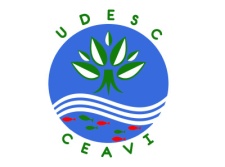 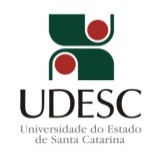 CENTRO DE EDUCAÇÃO SUPERIOR DO ALTOVALE DO ITAJAÍ-CEAVIPLANO DE ENSINODEPARTAMENTO: CIÊNCIAS CONTÁBEISDISCIPLINA: ADMINISTRAÇÃO FINANCEIRA	SIGLA:ADFCARGA HORÁRIA TOTAL: 36 H	TEORIA: 36 H		PROFESSOR: DOUGLAS FERNANDO TAMANINI	E-mail: douglas.f.tamanini@gmail.comCURSO: CIÊNCIAS CONTÁBEIS                   	SEMESTRE/ANO: 2015/01OBJETIVO GERAL DO CURSO: Formar profissionais habilitados ao exercício da profissão contábil, com senso de responsabilidade, competência, criatividade, ética e iniciativa, capacitados a administrar informações, assessorando as organizações nas tomadas de decisões estratégicas.EMENTA:Função Financeira na empresa. Natureza, conteúdo e alcance da gerência financeira. Estrutura financeira na empresa. Administração do capital de giro, estudo da necessidade de capital de giro. Administração das disponibilidades, contas a receber e estoques. Avaliação das alternativas de investimento. Riscos e incertezas na avaliação de alternativas de investimento. Decisões envolvendo orçamentos de capital, custos e estrutura de capital. Arrendamento mercantil. Política de dividendos e de distribuição do lucro. Financiamentos de curto e longo prazo. Fluxo de caixa projetado e orçamento de capital. Análise das demonstrações financeiras para avaliação de risco e crédito. Ponto de Equilíbrio. Alavancagem Operacional e Financeira.OBJETIVO GERAL DA DISCIPLINA:Proporcionar ao aluno condições para adquirir e aplicar na área de seu interesse os conceitos e práticas de administração financeira.OBJETIVOS ESPECÍFICOS DA DISCIPLINA:- Demonstrar a importância do estudo da Administração Financeira para o desenvolvimento das organizações;- Explicar a relevância da gestão do capital de giro;- Apresentar práticas do dia a dia da gestão do setor financeiro como administração de disponibilidade, contas a receber, estoque, análise das demonstrações financeira bem como ponto de equilíbrio e decisões sobre financiamentos ou recursos próprios. METODOLOGIA:Aulas expositivas e dialogadas. Recurso áudio visual (data show). Exemplos, resolução e interpretação de exercícios em sala de aula e extraclasse e Cases. Aulas no laboratório de informática. AVALIAÇÃO: A avaliação será realizada no decorrer do semestre através de 2 (duas) provas individual e sem consulta, 1 (uma) lista de exercícios e 1 (um) tópicos especiais que envolve participação em sala, trabalhos eventuais, listas de exercícios, pesquisas, leituras prévias.A média semestral será ponderada pelos pesos respectivos (MS=P1(0,30)+P2(0,35)+T1(0,25)+L1(0,10)). Será considerado aprovado o aluno que obtiver média semestral superior ou igual a 7 (sete) e frequência maior ou igual a 75% das aulas ministradas.Prova 1 (P1) – 30%Prova 2 (P2) – 35%Tópicos especiais (T1) – 25%Lista de exercícios 1 (L1) – 10%AULADATAHRSCONTEÚDO125-0220:40 – 22:20Apresentação do Plano de Ensino;- Vídeo (motivacional);- Texto (Carreira).204-0320:40 – 22:201. Conceito de Finanças; importância do estudo da administração financeira; função financeira nas empresas;311-0320:40 – 22:204. Administração de capital de giro:    4.1. Natureza, princípios básicos e financiamento do capital de giro;    4.2. Conflito entre liquidez e rentabilidade, capital de giro bruto e líquido;    4.3. Fontes de capital de giro.418-0320:40 – 22:205. Administração das disponibilidades:    5.1. Visão integrada do fluxo de caixa;    5.2. Capacidade de manutenção e geração de caixa;    5.3. Administração do ciclo financeiro;525-0320:40 – 22:206. Administração de estoques:    6.1. Métodos de gerenciamento de estoque;601-0420:40 – 22:207. Administração de contas a receber:   7.1. Política de crédito e cobrança;8. Administração de contas a pagar;708-0420:40 – 22:20Prova escrita individual (P1)815-0420:40 – 22:209. Decisões de Investimentos:    9.1. Classificação de investimentos;    9.2. Métodos e técnicas de avaliação de investimentos;    9.3. Análise de Investimentos;922-0420:40 – 22:209. Decisões de Investimentos:9.3. Análise de Investimentos;1029-0420:40 – 22:2010. Decisões de Financiamentos:     10.1. Estrutura de capital: alavancagem financeira, grau de alavancagem financeira;     10.2. Análise do ponto de equilíbrio, alavancagem operacional, grau de alavancagem operacional, alavancagem total: efeito combinado.     1106-0520:40 – 22:2010. Decisões de Financiamentos:     10.3. Capital próprio: tipos de ações, emissão de ações e lucros acumulados;     10.4. Capital de terceiros: empréstimos e financiamentos;     10.5. Custo do capital: ajuste de custos das fontes específicas, capital médio e capital marginal;1213-0520:40 – 22:2010. Decisões de Financiamentos:     10.6. Principais fontes de capital de Terceiros;     10.7. Arrendamento Mercantil;     10.8. Análise das alternativas de financiamentos;1320-0520:40 – 22:20Lista de Exercícios (L1)1427-0520:40 – 22:2011. Administração de Riscos:     11.1. Riscos;     11.2. Derivativos;     11.3. Instrumentos de proteção no mercado financeiro;     11.4. Decisões de instrumentos de proteção (hedge);1503-0620:40 – 22:2012 Alavancagem Operacional e Financeira13 Ponto de Equilíbrio1610-0620:40 – 22:2014 Análise das Demonstrações Financeiras1717-0620:40 – 22:20- Revisão1824-0620:40 – 22:20Prova escrita individual – (P2)02-0720:40 – 22:20EXAME FINAL Bibliografia Básica:BRAGA, R. Fundamentos e Técnicas de Administração Financeira. São Paulo: Atlas, 1995.HOJI, M. Administração Financeira: uma Abordagem Prática. 3ª ed., São Paulo: Atlas, 2001.MARTINS, E.; ASSAF NETO, A. Administração Financeira. São Paulo: Atlas, 1997.Bibliografia Complementar:ASSAF NETO, Alexandre; SILVA, César Augusto Tibúrcio.  Administração do capital de giro.   3 ed. São Paulo: Atlas, 2002. BAUER, UdibertReinoldo. Matemática financeira fundamental. São Paulo: Atlas, 2004.HELFERT, Erich A. Técnicas de análise financeira. 9 ed. Porto Alegre: Bookman, 2000.HOJI, Masakazu. Administração financeira: uma abordagem prática. 10 ed. São Paulo: Atlas,2010.LEITE, Hélio de Paula. Introdução à administração financeira. 2 ed. São Paulo: Atlas, 1994.ROSS, Stephen; WESTERFIELD, Randolph W; JAFFE, Jeffrey F. Administração Financeira. 2 ed. 11 reimpr. São Paulo: Atlas, 2011. SANTOS, Edno Oliveira dos. Administração financeira da pequena e média empresa. São Paulo: Atlas,SANVICENTE, AntonioZoratto. Administração financeira. 3. ed. São Paulo: Atlas, l995